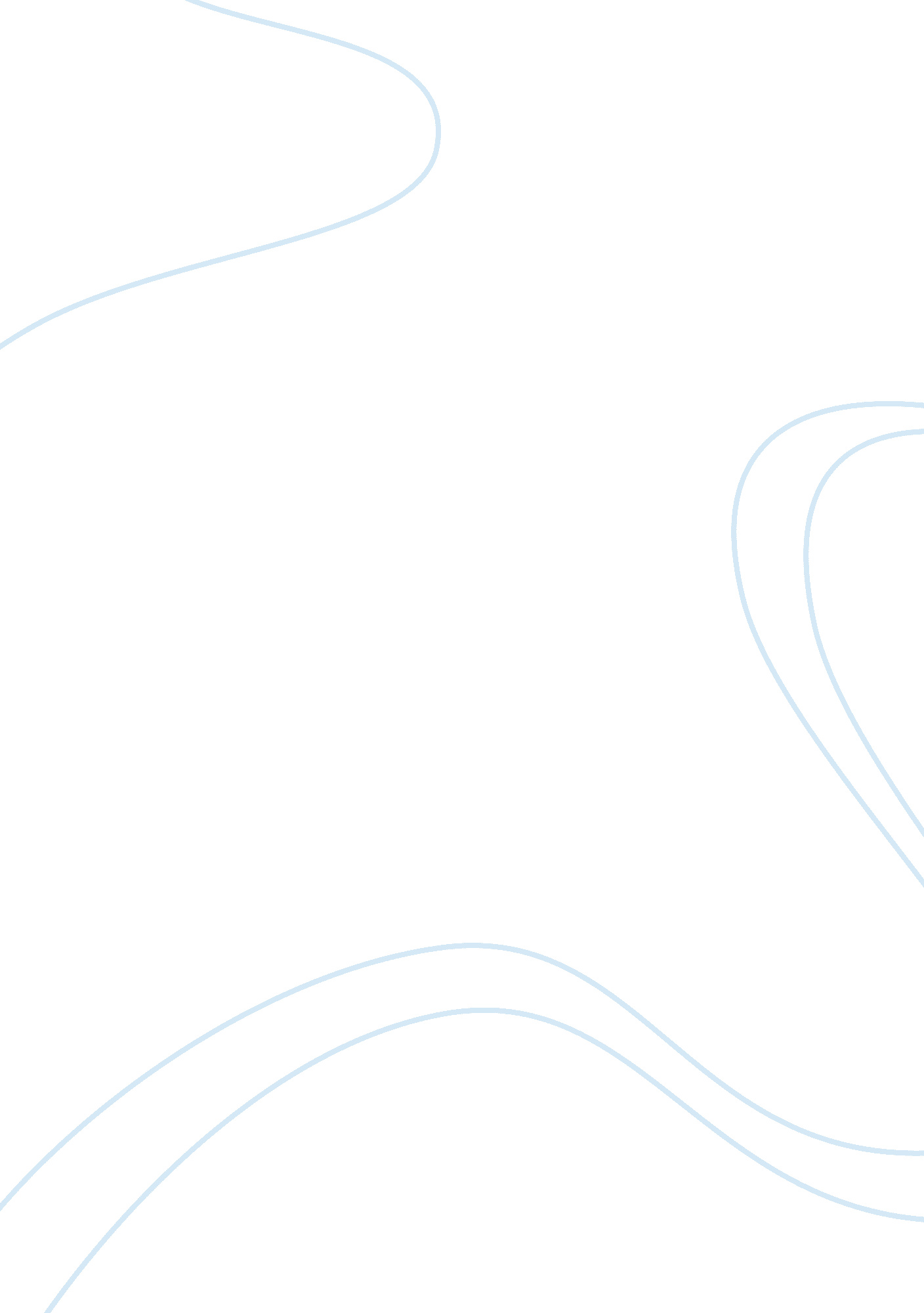 In what finn has done kidnaps him.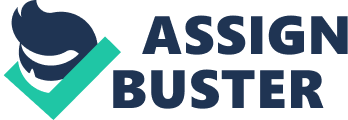 In all of high school, the best literary text I have ever read was Mark Twain’s The Adventures of HuckleberryFinn. I chose this book because of how Twain employed humor in his book tohighlight issues of justice and morality. Twain wrote a masterpiece, where thereader couldn’t help but to fall in love with Huck Finn and Jim. It was one ofthe fewer stories I enjoyed reading because it wasn’t boring, and I couldvividly imagine the various “ scenes” in the novel. In my opinion, Ibelieve its Twain’s use of imagery, language, details, various examples ofinjustice, friendship that make it the best literary text I have read. Myfavorite movie that I consider literary is Training Day. Training Day is action/crimemovie that came out in 2001, featuring Denzel Washington, and Ethan Hawke. Thismovie portrays the modern day struggle of police violence across the nation, and addresses the “ does the end justify the means” question. AntoineFuqua’s, the movie’s producer, used multiple themes to develop the plot, tomake this film a one of kind cinematic experience.             The Adventures of Huckleberry Finn, is set in the town ofSt. Petersburg, Missouri near the Mississippi River. Huckleberry Finn is a poorboy, who often does what he wants due to lack of supervision of his drunkenfather. Finn recently stumbles upon a stash of money, and is now living withMiss Watson, a neighbor, who tries her hardest to prevent Finn from turning intoa “ street urchin”. Finn being wary of others trying to steal hiswealth, signes it over to a judge. His father realizing what Finn has donekidnaps him. Finn runs away and meets a runaway slave, to be more precise MissWatson’s slave, Jim. Along the way Finn, wrestles with his conscience, and as areader you could see Finn’s conscience grow throughout his adventure. Finn isstruggling whether to help Jim, an innocent man, escape slavery, or should he” take” Jim for himself. After a series of trials, and close encounters, Finn resolves his mind to help Jim escape, even if he goes to hell for it. UnfortunatelyJim gets recaptured, but Finn rescues him, and eventually Miss Watson releasesJim from slavery. There is a lot to keep up with in this novel, and that’spartly why I like it. I like Finn, because he is easy to relate to, he demonstrateshis charisma, wit, and love for adventure throughout the novel. Twain’s writing style makes it easy for me and for otherreaders to understand what exactly Finn is thinking about. Readers are readingthis novel from a thirteen year old boy’s perspective, and Twain makes surethat readers can easily pick up the mood and tone in the novel. Finn’spersonality, social background and education level are thoroughly revealedmaking it very simple to understand who Finn really is. Twain also uses vividimagery, as I was able to easily imagine what was happening in the story. Thewords seemed to paint a detailed colorful picture in my mind with almost noeffort on my part. That in itself speaks to the amount of details there are inthe novel. Training Day is a dramatic, fast paced movie about crime, greed, and corruption. Jake Hoyt a “ newbie” detective is partneredwith an old time veteran named Alonzo Harris. Alonzo is a corrupted cop, who atfirst I didn’t realize but is later on revealed in the movie; who is teachingJake the ins and outs of being a narcotic detective. The movie in itself in myopinion is amazing because there are two plots. The first plot, as a viewer youcatch on pretty easy, but I think of the first plot as a false plot, the secondplot is something I never would’ve thought would happen (not going to spoil themovie). The move leads you into a corrupted society, where cops who aresupposed to uphold the law, instead bend the law to their will. Watching themovie, I saw how intricate the plot, character design was, so much so that itwas like reading a book, but just watching it. The themes, various literarydevices, and acting, created a masterpiece which I believe is what caused itfor me at least, to be so literary.             Both the film and novel, I consider literary because Iloved the intricacy of each. With Huckleberry Finn, I related to the maincharacter, I loved the plot, and I recognized the various literary devices usedin the novel. I enjoyed reading it, but I also learned a couple of things fromit. In the case of Training Day, it was how real, the movie portrayedcorruption; not only with regular people, but police officers who are tasked touphold the law, but instead bend it. I instantly connected several of the moviescenes to actual real life events. I enjoyed watching it, and I enjoyed how themovie “ broke” itself down, in terms of plot, themes, and realism. Iconsider both the novel and movie to be literary. 